Da ist der Altar(Fingerspiele im Gesicht)Da is der Altar (Zeigefinger auf die Stirn),da san die zwoa Liachterl (Augen),da san die zwoa Polsterl (Wangen),da is die Sakristei (Mund),da geht der Herr Pfoara eini (rechtes Nasenloch),da kimmt der Herr Pfoara aussa (linkes Nasenloch)und da macht die Glockn: ging, ging, ging! (Nase beuteln)(aus Müllendorf)Bereits um 1860 kannte man in Ödenburg/Sopron folgendes Fingerspiel im Gesicht:Da sitzt a Laus,da sitzt a Floh,schnapp a!Das Kind sitzt auf dem Schoß der Mutter. Beim Wort „Laus“ zeigt sie mit dem Zeigefinger auf die Stirn, dann tippt sie bei „Floh“ auf die Nase, bei der dritten Zeile fährt sie rasch über den Mund herunter  und schnippt die Unterlippe an.Der folgende Spruch wurde in Kukmirn aufgezeichnet; er findet sich ebenfalls bei Riedl-Klier:So fahr ma nach Bruck,und so wieder zruck!Der Zeigefinger streift langsam von der Stirn bis zum Kinn, beim Zurückfahren wird die Nase angeschnippt.Riedl-Klier, Kinderlieder, S. 27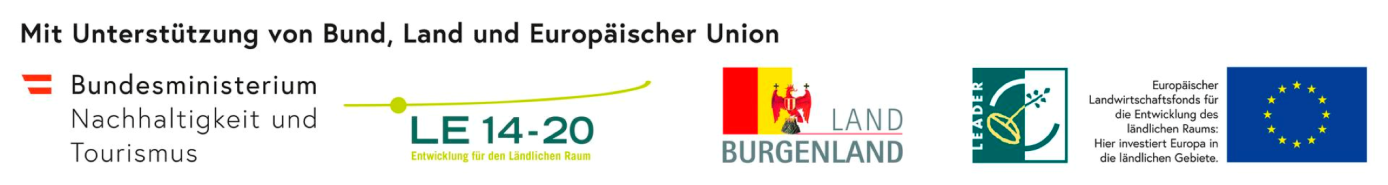 